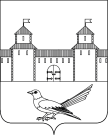 от 30.12.2015 № 850-пОб уточнении категории земельного участка	Руководствуясь статьей 7 Земельного кодекса Российской Федерации от 25.10.2001г. №136-ФЗ, статьей 16 Федерального закона от 06.10.2003г. №131-ФЗ «Об общих принципах организации местного самоуправления в Российской Федерации», постановлением Правительства Российской Федерации от 19.11.2014г. №1221 «Об утверждении Правил присвоения, изменения и аннулирования адресов», приказом Министерства экономического развития от 01.09.2014г. №540 «Об утверждении классификатора видов разрешенного использования земельных участков», решением Сорочинского городского Совета муниципального образования город Сорочинск Оренбургской области №375 от 30.01.2015г. «Об утверждении Положения о порядке присвоения, изменения и аннулирования адресов на территории муниципального образования город Сорочинск Оренбургской области», статьями 32, 35, 40 Устава муниципального образования Сорочинский городской округ Оренбургской области, кадастровым паспортом  земельного участка от 26.11.2015г. №56/15-768227, договором аренды земельного участка от 28.11.2001г.  и  поданным  заявлением  (вх. №Ез-1444 от 15.12.2015 г.), администрация Сорочинского городского округа постановляет: Уточнить категорию земельного участка с кадастровым номером 56:45:0102027:1884, и считать его следующим: земли населенных пунктов, расположенного по адресу: Российская Федерация, Оренбургская область, г.Сорочинск, гаражный массив 5, линия 20, гараж №1 «Б»; вид разрешенного использования земельного участка: объекты гаражного назначения.Контроль за исполнением настоящего распоряжения возложить на главного архитектора муниципального образования Сорочинский городской округ – Александра Федотовича Крестьянова.Настоящее постановление вступает в силу с момента подписания и подлежит официальному опубликованию.Глава муниципального образованияСорочинский городской округ                                              Т.П. Мелентьева	   Разослано: в дело, УАГиКС, прокуратуре, заявителю, ОУИАдминистрация Сорочинского городского округа Оренбургской областиП О С Т А Н О В Л Е Н И Е 